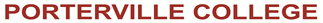 Pathways to Success & Equity CommitteeAgenda2:30 PM – 3:45 PM      Tuesday, April 2, 2019      L405Call to OrderApproval of AgendaApproval of MinutesData Team RecommendationsEquity PlanATD Options Guided Pathways ReportEntry Team Project Case StatementReportsData Team UpdateSSSP/Equity UpdateASPC Update Announcements